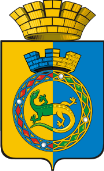 АДМИНИСТРАЦИЯ ГОРНОУРАЛЬСКОГО ГОРОДСКОГО ОКРУГАУПРАВЛЕНИЕ ОБРАЗОВАНИЯПРИКАЗВ соответствии c Положением об Управлении образования администрации Горноуральского городского округа, утвержденного решением Думы Горноуральского городского округа от 24.06.2021 года № 64/7,  в соответствии         с планом работы Управления образования администрации Горноуральского городского округа на 2023/2024 учебный год, в соответствии с планом мероприятий муниципального бюджетного учреждения дополнительного образования «Районный дом детского творчества», в целях создания условий для развития творческих, интеллектуальных способностей детей и подростков Горноуральского городского округаПРИКАЗЫВАЮ:Утвердить положение конкурса творческих работ «Лето мечты» (Приложение № 1);Утвердить оргкомитет конкурса (Приложение № 2);Утвердить состав жюри конкурса (приложение № 3);Руководителям образовательных организаций организовать своевременную подачу заявок и работ в адрес оргкомитета муниципального конкурса творческих работ согласно положению;5. Контроль за исполнением настоящего приказа возложить на директора МБУ ДО РДДТ О.В. Гусеву. Начальник                                                                                                      А.В. ЛуневПриложение № 1к приказу Управления образования администрации Горноуральского городского округаот ______ № _____Положение о проведении муниципального конкурса творческих работ «Лето мечты»ОБЩИЕ ПОЛОЖЕНИЯНастоящее положение разработано в соответствии с Федеральным законом «Об образовании в Российской Федерации», локальными актами МБУ ДО «Районный дом детского творчества».Настоящее положение регламентирует порядок проведения муниципального конкурса творческих работ.Общее руководство подготовкой и проведением муниципального конкурса осуществляет: Управление образования Горноуральского городского округа и МБУ ДО «Районный дом детского творчества».	Для проведения конкурса творческих работ (далее – Конкурс) создается оргкомитет, который координирует исполнение порядка проведения Конкурса, осуществляет сбор творческих работ и заявок, обеспечивает освещение мероприятия в СМИ, готовит аналитический отчет по итогам Конкурса, утверждает порядок формирования жюри Конкурса и регламент его работы.Целью Конкурса является создание условий для культурного и духовно- нравственного воспитания детей, подростков и молодёжи Горноуральского городского округа  посредством изобразительного и литературного творчества.Задачи Конкурса:выявлять талантливых детей в области изобразительного и литературного творчества;создать условия для поддержки талантов и их дальнейшего творческого развития;вовлечь обучающихся в творческую, поисковую и исследовательскую работу;способствовать сохранению преемственности поколений;создать атмосферу развития эстетических чувств.ПОРЯДОК ПРОВЕДЕНИЯ КОНКУРСАМуниципальный конкурс проводится в два этапа (даты в приложении № 1):этап – Отборочный. Осуществляется приём работ участников в электронном варианте, а также первичная экспертиза на соответствие требованиям Конкурса, обработка и регистрация поступивших заявок.этап – Заочный. Жюри определяет победителей и призёров Конкурса. Итоги конкурса размещаются на сайте МБУ ДО РДДТ в разделе «Мероприятия/отчёты».ОБЩИЕ УСЛОВИЯ УЧАСТИЯ В КОНКУРСЕВ Конкурсе могут принимать участие обучающиеся образовательных организаций  всех типов и видов.Конкурс проводится в четырёх возрастных категориях:Младшая дошкольники (5-7 лет)*,Младшая школьники (8-10 лет),Средняя (11-14 лет),Старшая (15-18 лет).Допустимый формат работы: А4 (210×297 мм) и А3 (297 x 420 мм).Работы должны быть выполнены участником в одной из предложенных номинаций и             соответствовать возрасту участника;Творческие работы должны отражать тематику Конкурса: повествование о самом      лучшем летнем событии, описание лета мечты и т.д.Готовые конкурсные работы необходимо сфотографировать или отсканировать без  рам, без стекла и ламинирования (не более 4 качественных фото).	Конкурсные работы не должны нарушать права и законные интересы граждан, оскорблять их честь и достоинство, противоречить законодательству Российской Федерации и условиям настоящего Положения.На Конкурс от одного участника допускается одна конкурсная работа.На Конкурс не принимаются работы, которые копируют изображения из книг, мультфильмов и других произведений, не соответствуют тематике или условиям Конкурса, либо уже получали одно из призовых мест на конкурсах Областного уровня, проведённых ранее. Также не допускается использование чужих графических элементов, фото, арт- и клипартов, штампов, плагиата, компиляции, отсканированных изображений, коллажей, использование любых программных обработок с целью имитации рисунка в технике компьютерной графики.Конкурс проводится по следующим номинациям:Комиксы (рисованная история, рассказ в картинках. Сочетает в себе черты таких видов искусства, как литература и изобразительное искусство. Принимаются оригинальные цветные или черно-белые комиксы, отражающие события лета вашей мечты. 8–48 сцен, формат файлов: PNG, JPEG, менее 32 МБ на страницу. Разрешение 300 точек на дюйм для цветных комиксов и 600 точек на дюйм для черно-белых комиксов);Коллаж  (аппликация) (свободное, произвольное соединение, иногда даже не взаимосвязанных между собой, нескольких стилей изображения в одной картинке или панно. Принимаются оригинальные работы под девизом «Лето мечты!». Работы должны отражать тематику конкурса и ни в коем случае не копировать чужие работы, в данной номинации допускаются коллективные работы до 5 человек, коллаж сопровождается небольшим эссе. Технику для создания коллажа можно использовать любую: аппликация, смешенная техника, использование цифровых технологий. (не более 1 стр. формата А4, размер шрифта 14) раскрывающим идею автора, формат файлов: PNG, JPEG для коллажа, PDF, DOC для эссе);Книжка-малышка (небольшая иллюстрированная книга раскрывающая тему Конкурса, 5-10 листов, работа может быть выполнена в технике ИЗО или ДПИ, обязательное содержание: рассказ (проза или стихи) и иллюстрации, работы принимаются в формате PNG, JPEG, PDF, DOC, или же фото работ);Рисунки* только для возрастной категории младшие дошкольники, 5-7 лет. (авторские детские работы нарисованные в любой технике, любыми средствами изображения: карандаши, фломастеры, краски и т.д. (формат рисунков не боле А4) Коллективные работы можно оформить в виде альбома).ПОРЯДОК ПОДАЧИ ЗАЯВОК И ТВОРЧЕСКИХ РАБОТ НА КОНКУРСДля участия в Конкурсе необходимо в указанные сроки на электронную почту оргкомитета (см. приложение 1) предоставить в заархивированном   документе WinRAR (.zip) следующие файлы:Заявку установленного образца (см. приложение 2), оргкомитет не рассматривает заявки, поступившие позднее указанного срока или несоответствующие образцу;Творческую работу, в формате, соответствующем номинации;Файл WinRAR создается индивидуально на каждого участника и содержит все необходимые документы, а в наименовании указывается Ф.И.О. участника и номер ОО.В случае если в Оргкомитет поступит неполный пакет документов или будут нарушены сроки подачи документов, заявка не рассматривается.ОргкомитетДля организации и проведения Конкурса создаётся организационный комитет (далее Оргкомитет) из специалистов МБУ ДО «Районный дом детского творчества»Оргкомитет Конкурса:Формирует состав жюри этапа подведения итогов Конкурса и программу его проведения.Принимает конкурсные материалы для участия в Конкурсе.Координирует проведение всех этапов Конкурса.Информирует об  итогах Конкурса	непосредственно	конкурсантов,	ставших победителями и призёрами.Награждает победителей и призёров Конкурса.Подготавливает материалы по итогам Конкурса для публикации на сайте МБУ ДО РДДТ.Жюри КонкурсаВ состав жюри входят представители управления образования администрации Горноуральского городского округа, управления культуры администрации Горноуральского городского округа.	Жюри оценивает  творческие работы, согласно критериям прописанных в Положении и определяет победителей согласно результатам сводного протокола Конкурса по каждой номинации с учётом возрастной категории участников.Решение жюри оформляется соответствующим протоколом, является окончательным и пересмотру не подлежит!Критерии оценивания творческих работ:Максимальное количество баллов по критериям – 50.Победителем Конкурса признается участник, чья работа, набрала максимальное количество баллов по итогам суммирования экспертных оценок жюри.Итоги и награждение.По итогам проведения Конкурса всем участникам конкурса вручаются свидетельства об участии (в электронном формате), победители (1 место) и призёры (2 и 3 место) в каждой возрастной категории награждаются дипломами и грамотами от управления образования администрации Горноуральского городского округа и МБУ ДО РДДТ соответственно.                                                     Приложение № 2к приказу Управления образования администрации Горноуральского городского округаот ______ № _____Состав оргкомитета конкурсаВ состав оргкомитета конкурса входят сотрудники МБУ ДО РДДТ:Черемных Татьяна Владимировна, заместитель директора МБУ ДО РДДТ;Цыпушкина Татьяна Игоревна, педагог-организатор МБУ ДО РДДТ.Контактные данные оргкомитета: адрес: 622940, Пригородный район п. Черноисточинск ул. Юбилейная 2а, тел.  8(3435)43-95-38, e-mail: rddt@list.ru Приложение № 3к приказу Управления образования администрации Горноуральского городского округаот ______ № _____Состав жюри конкурсаНикулина Анна Сергеевна -  преподаватель МБУ ДО «Районный дом детского творчества»;Старченко Елена Васильевна – старший преподаватель МБУ ДО  «Черноисточинская ДШИ»;Барановская Ольга Владимировна – методист МБУ ДО РДДТ.Приложение № 4к приказу Управления образования администрации Горноуральского городского округаот ______ № _____(заявка оформляется на бланке образовательной организации)Заявка на участиеНазвание мероприятия ______________________________________________ОО № _________ Территория _________________________________________Состав:Категории участников:______________ г. Нижний ТагилО проведении муниципального конкурса творческих работ «Лето мечты»г. Нижний ТагилО проведении муниципального конкурса творческих работ «Лето мечты»КритерииБаллыСоответствие тематике Конкурса0-10Художественная ценность работы0-10Композиционное решение0-10Техническое качество работы0-10Оригинальность замысла0-10ВсегоДетиООМалообеспеченная семьяНа учете в ПДННа учете в ТКДН и ЗПНа учете в ООСиротыОпекаемыеИнвалидыПолная семьяНеполная семьяМногодетная семья3-6 лет7-13 лет14-16 лет17-18 летМальчикиДевочки№Ф.И.О. участника(полностью)ВозрастНазвание работыФ.И.О. педагогаНоминация конкурса 